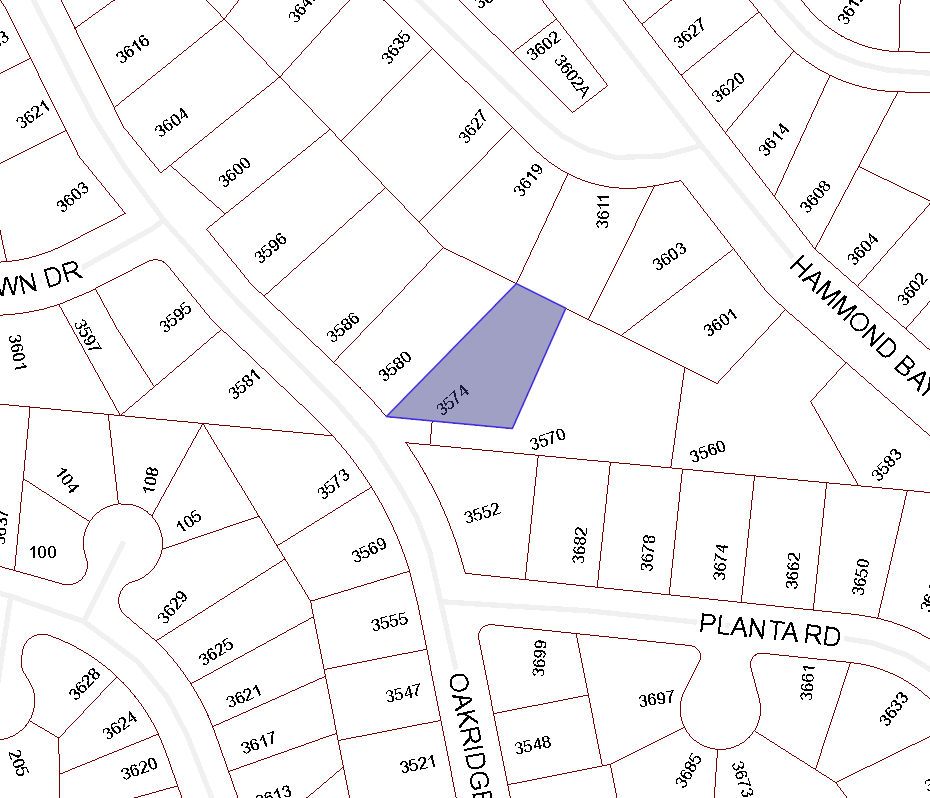 BOARD OF VARIANCE APPLICATION BOV00666LOCATION MAPCIVIC: 3574 OAKRIDGE DRIVELEGAL: LOT 1, DISTRICT LOT 39, WELLINGTON DISTRICT, PLAN 28415